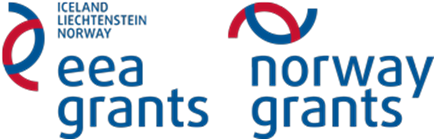 ЗАДАНИЕ 2Экскурсия в лесное сообществоЦель: применить полученные теоретические знания о взаимоотношениях организмов и пищевых связях на практике.Интеграция с другими предметами: биология, география.Оборудование: листы с заданиями, определители растений фотоаппарат/смартфонМетодика. Класс делится на группы по 5-6 человек. Каждой группе учитель определяет участок леса, где группа будет проводить исследование и выполнять задания. Доминантные и сопутствующие виды.1. Определите доминантный вид (виды) и 4-5 сопутствующих видов на данном участке леса.Справочные материалыДоминантным называют вид ( виды), чья популяция наиболее многочисленна в данной экосистеме.2. Сфотографируйте их и с помощью определителя растений запишите их названия.3. Дайте название данному сообществу. Например, лишайниковый бор.